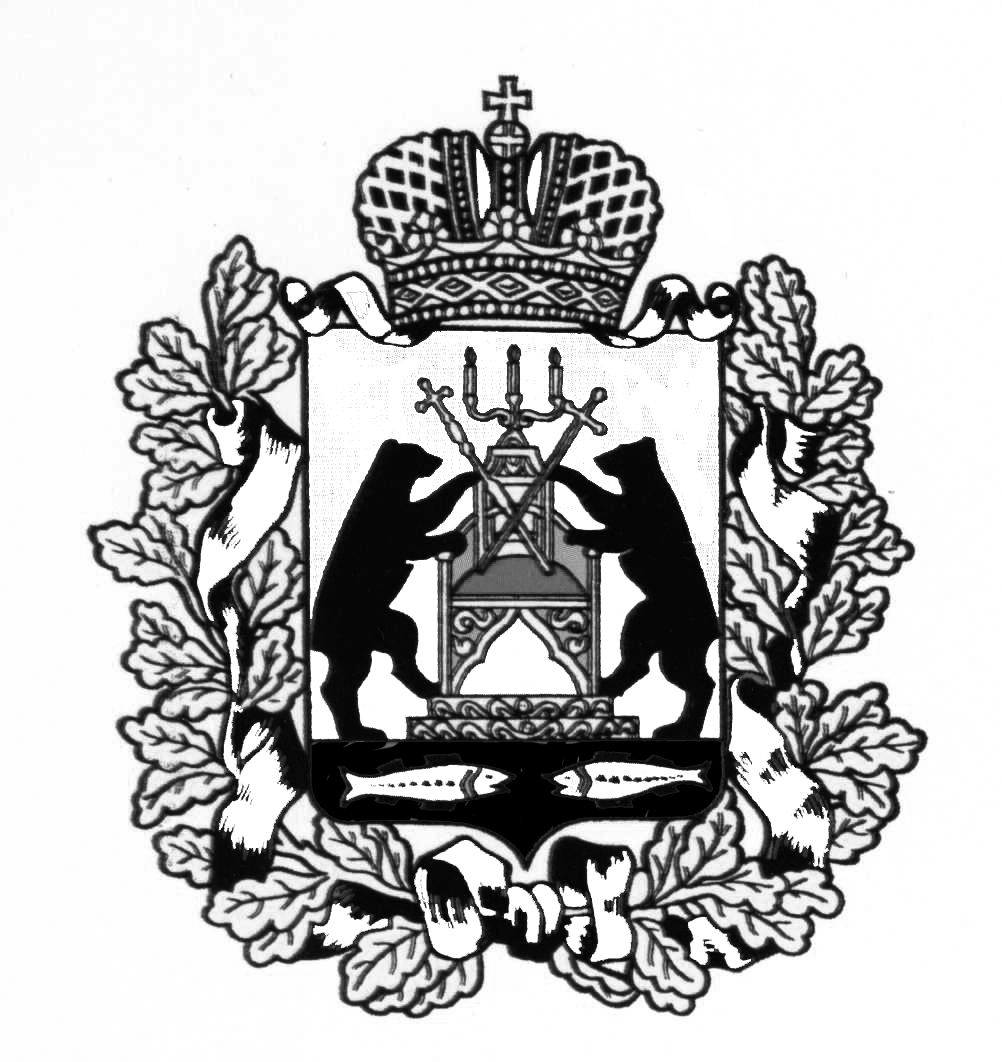 АДМИНИСТРАЦИЯ МОЛВОТИЦКОГО СЕЛЬСКОГО ПОСЕЛЕНИЯП О С Т А Н О В Л Е Н И Е                                                      21.01.2015 № 4 с. МолвотицыО признании утративших силу постановлений Администрации сельского поселения           Администрация Молвотицкого сельского поселения ПОСТАНОВЛЯЕТ:       1.Признать утратившим силу постановление Администрации Молвотицкого сельского поселения от  23.03.2011 № 13 «Об утверждении Положения о муниципальном (поселенческом) звене Молвотицкого сельского поселения областной подсистемы единой государственной системы предупреждения и ликвидации чрезвычайных ситуаций».       2. Признать утратившим силу постановление Администрации Молвотицкого сельского поселения от  23.03.2011 № 14 «Об утверждении Положения об организации и ведении гражданской обороны».       3. Признать утратившим силу постановление Администрации Молвотицкого сельского поселения от  23.03.2011 № 15 «О создании и содержании в целях гражданской обороны запасов материально-технических, продовольственных, медицинских и иных запасов».       4. Признать утратившим силу постановление Администрации Молвотицкого сельского поселения от  23.03.2011 № 16 «О порядке создания, хранения, использования и восполнения резерва материальных ресурсов чрезвычайного материального резерва для ликвидациичрезвычайных ситуаций в Молвотицком сельском поселение».        5. Признать утратившим силу постановление Администрации Молвотицкого сельского поселения от  23.03.2011 № 21 «О назначении уполномоченного лица на выполнение задач в области ГО и защите от ЧС».       6. Опубликовать постановление в бюллетене  «Официальный вестник Молвотицкого сельского поселения»  и разместить на официальном сайте в информационно-телекоммуникационной сети «Интернет».Главасельского поселения                                                           Н.В.Никитин